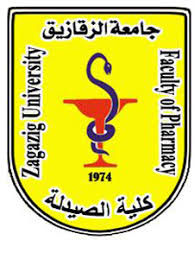 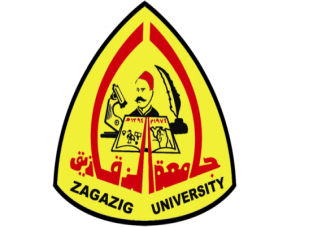 جامعة الزقازيقكلية الصيدلة                                                   الـلائحة الـداخلية للـدراسات العليا " لائحة دبلوم الصيدلة الإكلينيكية " بنظام الساعات المعتمدةكلية الصيدلة – جامعة الزقازيقمادة (1 )تمنح جامعة الزقازيق بناءاً علي طلب مجلس الكلية شهادة دبلوم الصيدلة الإكلينيكية بعد اجتياز المقررات الدراسية ومشروع التخرج والصادر لها القرار الوزارى (5280) بتاريخ 22/10/2017.تختص اللجنة العليا للاشراف علي دبلوم الصيدلة الإكلينيكية وتُطبق اللائحة المالية الادارية لبرنامج الدراسات العليا بنظام الساعات المعتمدة بكلية الصيدلة جامعة الزقازيق والصادر لها القرار الوزاري رقم ( 5 )  بتاريخ 8/1/2018.  مادة (2)يشترط لقيد الطالب لأي من دبلومات الدراسات العليا:أن يكون حاصلا علي درجة البكالوريوس في العلوم الصيدلية (بكالوريوس الصيدله ) من إحدى جامعات جمهورية مصر العربية أو علي درجة معادلة له من معهد علمي آخر معترف به من الجامعة ويقبل الطلاب الوافدون طبقا لقواعد قبول الوافديين.أن يتفرغ الطالب للدراسةمادة (3)   يحدد مجلس الكلية أعداد الطلاب المقبولين في دبلوم الصيدله الاكلينيكيه بناء علي اقتراح اللجنه العليا للاشراف على البرنامج وموافقة لجنة الدراسات العليا بالكلية وتكون أولوية القبول للطلاب الحاصلين علي درجة البكالوريوس من إحدى جامعات جمهورية مصر العربية  وفقا لتقدير نجاحهم. مادة (4)مدة الدراسة للدبلوم (الصيدله الاكلينيكيه) سنة دراسية ميلادية , تتألف من  فصلين دراسيين والفصل الدراسي مدته خمسه عشر اسبوعا و فصل دراسي صيفي  مدته من 6-8  اسابيع وتكون الدراسة بنظام الساعات المعتمدة ويسرى عليها كل ما يسري على نظام الساعات المعتمدة من قيد وتسجيل وإنسحاب ...الخ.يتم التسجيل خلال إسبوعين قبل بدء الفصل الدراسي ويمكن للطالب أن ينسحب من أي مقرر سبق تسجيله خلال الإسبوع الرابع من بدء الفصل الدراسي ويُخطر أستاذ المقرر بأسماء الطلاب المنسحبين.تُحسب الساعة الدراسية النظرية بساعة معتمدة بينما تُحسب الساعتان الدراسيتان العمليتان بساعة معتمدةماده (5)تعقد امتحانات دبلوم الدراسات العليا (دبلوم الصيدله الاكلينيكيه) مره في نهايه كل فصل دراسي. ويسمح للطالب بالتسجيل في الفصل الدراسي الصيفي (فى حالة الرسوب – الاعذار – الانسحاب ) وطبقا لما تقرره اللجنه العليا للاشراف ومجلس الكليه.ماده (6)         لا يجوز أن يبقي الطالب مقيدا أكثر من ثلاث سنوات إلا بعذر يقبله مجلس الكلية ولا يجوز أن يصرح له بدخول الامتحان أكثر من ثلاث مراتماده (7)لا يُسمح للطالب بدخول الامتحان إلا إذا كانت نسبة حضوره لا تقل عن 75% في كل من المحاضرات النظرية والدروس العملية في جميع مقررات الدبلوم وفي حالة حرمان الطالب من دخول الامتحان يقوم بإعادة التسجيل في المقررات التي حُرم من الامتحان فيها.مادة (8)يقوم الطالب بدراسه مقررات دراسيه بواقع (30) ساعه معتمده (دبلوم الصيدله الاكلينيكيه) واجراء  مشروع تخرج .ويبين الجدول التالي  مقررات الدراسة في دبلوم  الصيدله الاكلينيكيه وعدد الساعات المعتمدة المخصصة للمحاضرات النظرية والدروس العملية لكل مقرر والنهايات العظمي لكل امتحان وكذلك عدد ساعات الامتحان يقوم الطالب بتسجيل مقررات الفصل الدراسي الأول والثاني بحد أدنى 12 ساعة معتمدة يكون بينها مقرر اختياري واحد, ويجب الا يزيد عدد الساعات في الفصل الدراسي الصيفي عن 9 ساعات معتمدة.ويحدد مجلس الكلية بناء علي اقتراح مجالس الأقسام المختصة الموضوعات التي تدرس في كل مقرر. يجوز تحديث محتوى المقررات بنسبه 20% بعد موافقه مجلس الكليه دون الاخلال بالساعات المعتمده المقرره للبرنامج. ماده (9)تبدأ الامتحانات طبقا للمواعيد  التى تحددها اللجنه العليا للبرنامج بعد إعتمادها من مجلس الكليةيشترط لنجاح الطالب في أي مقرر حصوله على 30% الاقل من الدرجه المخصصه للامتحان التحريري للمقرر ويكون الحد الادنى للنجاح في أي مقرر60 % من إجمالي الدرجه المخصصهماده (10)الإشراف على مشروع التخرج :يتم تشكيل لجان الإشراف والمناقشه والحكم على مشاريع التخرج من قبل اللجنه العليا للبرنامج.Diploma in clinical pharmacy1) Clinical  laboratory tests (D1001):Introduction to common laboratory , electrolytes and minerals and the disorders of their imbalance, the heart ( laboratory tests and diagnostic procedures ), hematology ( blood coagulation tests ) , laboratory tests for acid base disorders , kidney function tests, hematological tests , laboratory tests for rheumatic diseases , laboratory tests for liver and gastroenterology -1 , laboratory tests for liver and gastroenterology -2 , laboratory tests for endocrine disorders , drug interference and clinical laboratory data.2) Drug Interactions (D1002): Definition of drugs interactions, incidence of drug interactions, seriousness of handling of drug interactions, Types of Drug interactions, drug- drug interactions, drug-food interactions, drug-patient status interactions, mechanisms of drug interactions, pharmacokinetic interactions, pharmaco-dynamic interactions, interactions due to disturbances in body fluids, pharmacovigilance that focuses on adverse drug reactions, including lack of efficacy, medication errors, such as overdose, and misuse and abuse of a drug as well as drug exposure during pregnancy and breast feeding. Classification of ADRs, the pre-disposing factors, elements of success of spontaneous ADRs reporting system, stimulation factors of reporting of ADRs, type of cards reports pre-clinical studies, phases of clinical trials.3) Advanced Pharmacotherapy- 1 (D1003): Introduction on gastrointestinal disorders, hepatitis , nausea and vomiting , pancreatitis , inflammatory bowel diseases , peptic ulcer ; introduction to central nervous system, epilepsy , Parkinson disease , Alzheimer’s disease , schizophrenia , affective disorders , case studies on CNS disorders .4) Advanced Pharmacotherapy- 2 (D1004): Introduction, clinical pharmacy services and activities , hypertension 1 , hypertension 2 , heart failure , hyperlipidemia , acid – base disturbance , angina/ acute myocardial infarction , asthma 1 , asthma 2, COPD, Bone disorders,  gout , osteoarthritis , osteoporosis , rheumatoid arthritis , osreomalacia , TB of bone and joints. 5) Advanced Pharmacotherapy- 3 (D1005): Ophthalmology; eye infection , allergic eye disease , cataract, glaucoma and vision error. Oncology; classification of chemotherapeutics, principles and theories of the etiology of cancer, cancer prevention, breast cancer, lymphoma, prostate cancer. Geriatrics, pediatrics, pregnancy, lactation and baby feeding.6) Advanced Pharmacotherapy- 4 (D1006) :Introduction, types of infections ,  acne vulgaris and eczema, alopecia and vetiligo, urticaria and psoriasis , common dermatological lesions by locations , quantification of renal functions , acute renal failure , chronic renal failure, nephrolithiasis , drug induced renal diseases , sinusitis and sore throat , otitis media and ear wax ,.7) Nutrition and anemia (D1007):Clinical nutrition, principle of healthy nutrition , components of energy expenditure CHO. Lipid, protein. Definition of anemia, causes and symptoms of all types of anemias , dietary source of iron, hemochromatosis, symptoms and management of iron over load, megaloblastic anemia causes and dietary management.8) Cardiovascular evaluation (D1008):History tarring, physical examination, heart sounds , jugular venous pressure,  peripheral circulation and arterial , pulses , heart rate, prognostic and diagnostic testing , chest and radiography, electro cardiogram, exercise stress test , echocar diagram , nuclear cardiology , pharmacologic stress test , computed tomography , catheterization .9) Clinical pharmacokinetics ( TDM ) (D1009) :[Pharmacokinetic models, compartmental distribution of drugs, protein binding, physiologic factors related to drug absorption, biopharmaceutical consideration in drug product design, bioavailability and bioequivalence. Modified release of drug products and targeted drug delivery systems, drug clearance and hepatic elimination of drugs, intravenous infusion, multiple dosage regimens, application of pharmacokinetics in clinical situations and dosage adjustment in renal disease , pharmacokinetics principles and equation,  rate and orders of therapeutic drug monitoring (TDM) , non linear pharmacokineticsand two compartmental pharmacokinetics, closed systems and its biopharmaceutical applications , therapeutic drug monitoring of gentamycin, phenytoin, lithium , digoxin , theophylline -1 , theophylline -2 , methotrexate , vancomycin ..etc10) Elective Course-1 (D1010):11) Elective Course-2 (D1011):  Intended Elective Courses:a) Applied pharmacologyb) Parenteral solutionsc) Advanced clinical biochemistryd) Hospital Pharmacye) Biostatisticsf) Hospital Microbiology12) Selected topics (D1012):Metabolic syndrome and insulin resistance: Etiology, causes, role of life style of the person, types of the diseases involved, life threatening of the human being, management, causes of insulin resistance, pre-diabetes, complications of insulin resistance.Kidney: anatomy, physiology, glomerular disease, chronic renal failure, dialysis: principle drug handling by the kidney.iii. Nasal obstruction and discharge: structure, nose function, how nose works, nose and epistaxis, determination of the degree of seriousness, wrong things we make.vi. Over-the-counter medicine (OTC) is also known as OTC or nonprescription medicine. all these terms refer to medicine that you can buy without a prescription they are safe and effective when you follow the directions on the label and as directed by your health care professional.